Smlouva o výpůjčceI.Smluvní stranyMuzeum Beskyd Frýdek-Místek, příspěvková organizacese sídlem: 		Hluboká 66, 738 01 Frýdek-Místekzastoupena:		Mgr. Stanislavem Hrabovským, ředitelem 			IČO:			00095630DIČ:		CZ00095630(dále jen „půjčitel“)statutární město Frýdek-Místekse sídlem:	           Radniční 1148, Frýdek, 738 01 Frýdek-Místek		zastoupeno:	Ing. Bc. Hanou Kalužovou, vedoucí odboru správy obecního majetku                                           Magistrátu města Frýdku-Místku			 	IČO:			00296643	DIČ:			CZ00296643	(dále jen „vypůjčitel“)II.Základní ustanoveníTato smlouva je uzavřena dle § 2193 a násl. zákona č. 89/2012 Sb., občanský zákoník, ve znění pozdějších předpisů (dále jen „občanský zákoník“); práva a povinnosti stran touto smlouvou neupravená se řídí příslušnými ustanoveními občanského zákoníku.       Smluvní strany prohlašují, že údaje uvedené v čl. I této smlouvy jsou v souladu se skutečností v době uzavření smlouvy. III.Předmět smlouvyPůjčiteli přísluší právo hospodařit se svěřenou nemovitou věcí ve vlastnictví Moravskoslezského kraje – pozemkem parc. č. 3338/1 v k.ú. Frýdek, obec Frýdek-Místek, zapsáno na listu vlastnictví č. 380 vedeném u Katastrálního úřadu pro Moravskoslezský kraj, Katastrální pracoviště Frýdek-Místek (dále též jen „pozemek“).Vypůjčitel realizoval v souladu se Smlouvou o výpůjčce ze dne 23.04.2008, uzavřenou mezi půjčitelem a vypůjčitelem, na části pozemku akci „Obnova Zámeckého parku a nový park Jižní svahy“, v rámci které byly na části pozemku provedeny terénní úpravy a umístěny zejména půdopokryvné dřeviny, stavba vyhlídky a stavby chodníků, kdy tyto stavby mají charakter veřejně přístupné účelové komunikace. Půjčitel přenechává vypůjčiteli část pozemku o výměře 2.043 m2 (dále jen „předmět výpůjčky“) a zavazuje se mu umožnit její bezplatné dočasné užívání. Nedílnou součástí této smlouvy je zákres předmětu výpůjčky do katastrální mapy.Výpůjčka se sjednává na dobu 10 let od nabytí účinnosti této smlouvy.IV.
Účel výpůjčkyVypůjčitel bude předmět výpůjčky užívat jako část Zámeckého parku a park Jižní svahy a dále za účelem údržby těchto parků. Předmět výpůjčky bude užíván také jako veřejný statek, tzn. že bude přístupný každému bez omezení za účelem jeho obecného užívání, když jsou na něm umístěny stavby pozemních komunikací a oba parky jsou součástí veřejné zeleně.V.Práva a povinnosti smluvních stranVypůjčitel se zavazuje, že předmět výpůjčky bude užívat řádně a v souladu s účelem této smlouvy. Vypůjčitel není oprávněn předmět výpůjčky přenechat k užívání třetí osobě bez písemného souhlasu půjčitele s výjimkou jeho užívání jako veřejného statku (viz čl. IV smlouvy). Půjčitel bere na vědomí, že předmět výpůjčky bude užíván jako veřejný statek.Vypůjčitel odpovídá ze škodu způsobenou jinému subjektu při užívání předmětu výpůjčky jako veřejného statku. Vypůjčitel je povinen pro tyto případy zajistit pojištění po celou dobu trvání výpůjčky.Vypůjčitel se zavazuje:zabezpečit předmět výpůjčky před poškozením, zneužitím nebo zničením, hradit ze svých prostředků provozní náklady, pravidelnou údržbu, úklid a veškeré opravy předmětu výpůjčky,umožnit zaměstnancům půjčitele, kteří jsou odpovědni za správu majetku, vstup na „předmět výpůjčky“, za účelem kontroly dodržování povinností a provedení inventarizace majetku.Půjčitel je oprávněn požadovat vrácení předmětu výpůjčky a vypůjčitel je povinen jej bezodkladně vrátit v případě, že:předmět výpůjčky je užíván v rozporu se smluveným účelem,vypůjčitel poruší některou jinou povinnost ze smlouvy,potřebuje-li půjčitel předmět výpůjčky nevyhnutelně dříve z důvodu, který nemohl při uzavření smlouvy předvídat.VI. Závěrečná ustanoveníTato smlouva podléhá povinnosti uveřejnění prostřednictvím registru smluv dle ustanovení § 2 odst. 1 a § 3 zákona č. 340/2015 Sb., o zvláštních podmínkách účinnosti některých smluv, uveřejňování těchto smluv a o registru smluv (zákon o registru smluv), ve znění pozdějších předpisů (dále jen „zákon o registru smluv“). Vypůjčitel jako osoba uvedená v ustanovení § 2 odst. 1 tohoto zákona je povinen zaslat tuto smlouvu nejpozději do 30 dnů od jejího uzavření Ministerstvu vnitra jako správci registru smluv k uveřejnění.Tato smlouva nabývá platnosti dnem podpisu oběma smluvními stranami, přičemž rozhodující je datum posledního podpisu, a účinnosti dnem jejího uveřejnění v registru smluv dle zákona o registru smluv. Smluvní strany tímto prohlašují, že půjčitel poskytl předmět výpůjčky vypůjčiteli fakticky již od 24.04.2018, tj. ode dne následujícího po ukončení předchozí Smlouvy o výpůjčce ze dne 23.04.2008. Vzhledem k této skutečnosti se smluvní strany dohodly, že na právní vztahy vzniklé od 24.04.2018 do účinnosti této smlouvy se bude pohlížet jako na právní vztahy založené touto smlouvou.  Smlouva je vyhotovena v pěti stejnopisech, z nichž tři vyhotovení obdrží půjčitel a dvě vyhotovení vypůjčitel.Smlouva byla schválena radou Moravskoslezského kraje svým usnesením č. 52/4710 ze dne 11.12.2018. Případné změny a doplňky této smlouvy budou smluvní strany řešit písemnými a vzestupně číslovanými dodatky k této smlouvě, které budou výslovně za dodatky této smlouvy označeny.Osobní údaje obsažené v této smlouvě budou Muzeem Beskyd Frýdek-Místek, příspěvkovou organizací zpracovávány pouze pro účely plnění práv a povinností vyplývajících z této smlouvy; k jiným účelům nebudou tyto osobní údaje Muzeem Beskyd Frýdek-Místek, příspěvkovou organizací použity. Muzeum Beskyd Frýdek-Místek, příspěvková organizace při zpracovávání osobních údajů dodržuje platné právní předpisy. Podrobné informace o ochraně osobních údajů jsou uvedeny na oficiálních webových stránkách Muzea Beskyd Frýdek-Místek, příspěvkové organizace www.muzeumbeskyd.com.Smluvní strany si tímto vzájemně prohlašují a stvrzují svými podpisy, že si tuto smlouvu řádně přečetly, a že závazky a veškerá ujednání obsažená v této smlouvě jsou projevem jejich pravé, vážné a svobodné vůle.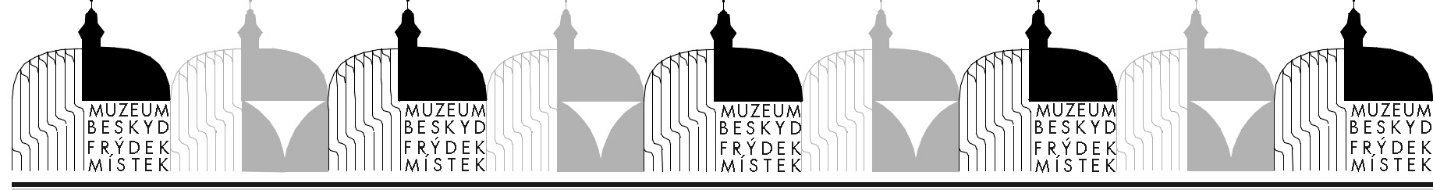 Ve Frýdku-Místku dne Půjčitel:                                                            Ve Frýdku-Místku dne Vypůjčitel:…………………………………………….. Muzeum Beskyd Frýdek-Místek,příspěvková organizaceStanislav Hrabovskýředitel……………………………………………..statutární město Frýdek-MístekIng. Bc. Hana Kalužovávedoucí odboru správy obecního majetku